Milí rodičia, tešíme sa na nástup Vašich detí k nám do MŠ, dovoľte nám preto oboznámiť Vás so všetkým, čo budú potrebovať.Všetky deti potrebujú v rámci hygieny tieto veci: 
1 papučky
1 dezinfekčné tekuté mydlo,1 rúško, 1 papierové utierky na ruky, 
1 toaletný papier a
1 pohár do triedy. 
Deti, ktoré ostávajú v MŠ na odpočinok potrebujú aj: 
1 zubnú kefku, 
1 pastu, 
1 pohár 
a dievčatá aj hrebeň.
Prosíme Vás, aby ste im tieto veci označili menom.Ďalej potrebujú:
2 veľké čisté zošity (A4),
10 malých výkresov (A4)
náčrtník  
farebné papiere
plastelínu
voskovky
pastelky
1 nožnice
1 lepidlo
1 ceruzu
- tieto všetky veci podporujúce kreativitu prosím prineste vo vrecúšku, prípadne taške v priebehu prvého týždňa.
Žiadame Vás, aby ste deťom označili ich veci menom. Nielen vrecúško, ale aj veci v ňom.Deti, ktoré budú v MŠ celý deň, a teda majú celodennú formu výchovy a vzdelávania samozrejme potrebujú na odpočinok pyžamko. Ak chcete, do skrinky môžete deťom priniesť aj vešiačik a náhradné oblečenie v prípade zašpinenia.Tešíme sa na Vás. :)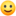 OTVÁRACIE HODINYPríchod do MŠ Celodenná výchova a vzdelávanie 	od 6.30 – do 8.30 h.Poldenná výchova a vzdelávanie od 7.00 – do 8.30 h.Odchod z MS Celodenná výchova a vzdelávanie 	od 14.45 – do 15.30 h.Poldenná výchova a vzdelávanie 	od 12.15 – do 12.45 h. MIMO TOHTO ČASU BUDE MŠ UZAMKNUTÁ. PROSÍME RODIČOV, ABY SA ZBYTOČNE NEZDRŽIAVALI V PRIESTOROCH MŠ.Organizácia a podmienky výchovy a vzdelávania v materských školách pre školský rok 2020/2021Zákonný zástupca Zodpovedá za dodržiavanie hygienicko–epidemiologických opatrení pri privádzaní dieťaťa do materskej školy, počas pobytu v šatňovom/vstupnom priestore materskej školy a pri odvádzaní dieťaťa z materskej školy v zmysle aktuálnych opatrení Úradu verejného zdravotníctva SR (nosenie rúšok, dodržiavanie odstupov, dezinfekcia rúk). Dodržiava pokyny riaditeľa materskej školy, ktoré upravujú podmienky konkrétnej materskej školy na obdobie školského roku 2020/2021.Odovzdáva dieťa výhradne zamestnancovi materskej školy.Predkladá pri prvom nástupe dieťa do materskej školy čestné prehlásenie (príloha č. 3a lebo po každom prerušení dochádzky dieťa do materskej školy v trvaní viac ako tri dni predkladá písomné vyhlásenie o tom, že dieťa neprejavuje príznaky prenosného ochorenia a nemá nariadené karanténne opatrenie. Rešpektuje pravidlá nosenia hračiek a iného materiálu alebo pomôcok z domáceho prostredia do materskej školy, stanovené riaditeľom materskej školy. V prípade, že u žiak je podozrenie alebo potvrdené ochorenie na COVID-19, bezodkladne o tejto situácii informuje príslušného vyučujúceho a riaditeľa školy. Povinnosťou zákonného zástupcu je aj bezodkladne nahlásenie karantény, ak bola dieťaťu nariadená lekárom všeobecnej zdravotnej starostlivosti pre deti a dorast alebo miestne príslušným regionálnym hygienikom. Za týchto podmienok je dieťa zo školy vylúčené.Milí rodičia,  žiadame Vás , aby ste z dôvodu COVID-19 dodržiavali otváracie hodiny a nasledujúce opatrenia v materskej škole: Do budovy vstupujte iba s ochranným rúškom.Pri vstupe do budovy si vydezinfikujte ruky dezinfekčným prostriedkom.V šatni sa zdržiavajte čo najkratšie.Dodržiavajte rozostupy medzi sebou navzájom. Nezatajujte zdravotný stav dieťaťa.Informujte učiteľky o zmene zdravotného stavu dieťaťa.Pri podozrení na ochorenie COVID-19 Nikto s príznakmi infekcie dýchacích ciest, ktoré by mohli zodpovedať známym príznakom COVID-19 (zvýšená telesná teplota, kašeľ, zvracanie, kožná vyrážka, hnačky, náhla strata chuti a čuchu, iný príznak akútnej infekcie dýchacích ciest), ako aj inej infekčnej choroby nesmie vstúpiť do priestorov materskej školy.Ak dieťa v priebehu dňa vykazuje niektorý z možných príznakov COVID-19, dieťa si bezodkladne nasadí rúško a je nutné umiestniť ho do samostatnej miestnosti, nasadiť mu rúško a kontaktovať zákonných zástupcov, ktorí ho bezodkladne vyzdvihnú. Ak sa u zamestnanca materskej školy objavia príznaky nákazy COVID – 19 v priebehu jeho pracovného dňa, bezodkladne o tom informuje riaditeľa materskej školy a opustí materskú školu v najkratšom možnom čase s použitím rúška. V prípade podozrivého dieťaťa alebo pracovníka sa riadi škola usmerneniami z Oranžovej fázy.